JRNA NEWSJunction Ridge Neighborhood Association, Inc.Vol 19, No. 3                                                                                           May, 2020JRNA NEWSJunction Ridge Neighborhood Association, Inc.Vol 19, No. 3                                                                                           May, 2020Contact Us 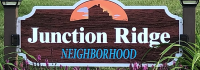 Website: www.jrna-madison.orgE-mail: JRNAssoc@gmail.comAddress: P. O. Box 45433,     Madison, WI  53744 JRNA Dues RebateThe board has suspended 2020 dues payments because of the current financial crunch.If you have already paid for 2020, your dues will be credited to 2021. If you haven’t paid yet, update your information on the member form on the website, but don’t send the $10.  If you haven’t joined yet, this is a great opportunity to get involved at no charge. Just fill in the membership form on our website. If you don’t have an immediate need for the $10, please consider donating your dues to a local food bank. They’re on the front lines of the pandemic..Second Harvest     secondharvestmadison.orgMiddleton Outreach Ministry     momhelps.org Introducing Neighborhood Networks 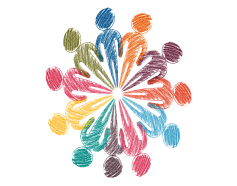 JRNA is sponsoring ZOOM meeting so neighbors                                          can connect on important topics. We can set up a meeting whenever five or more people are interestedin a topic.  A few calls are already planned (see p 2).  We welcome your ideas for more. Do you want to share ideas about how to get through these times? For example:Making and using masksKeeping children active and occupiedMatching neighbors who need help with volunteersSupporting local businessesDo you want to talk about plans for the neighborhood when this is over?   For example: Improvements to Junction Ridge Park Improvements to the prairie/green spaceCommunity gardensGetting to know City services (Police, streets, recycling)Renewable energy programsIf you want to register for a Neighborhood Network (see p 2) or suggest a topic, email JRNAssoc@gmail.com.JRNA BoardJennifer Ondrejka, PresidentLynn Wiskowski, Vice PresidentLori Scarlett, SecretarySteve BiedermannMary Belle HeindelMarty KellerJRNA Block CaptainsAugusta, Oakmont, Castle Pines     Kathie NewmanBlackwolf     Sue JahnElderberry     Need a new captain*Hawks Ridge Condos     Robin RannowJunction Point Condos     Wendy WiestJunction Ridge Condos     Sonja Keesey-BergPrairie Point     Betty PtacekSamuel      Jane Wendricks*The Block Captains are our ambassadors to residents in their area. They hand deliver printed material from JRNA two - three times/year.JRNA adapts to “Safer at Home”We have made changes in some regular events and added new opportunities. Here’s what’s coming up.May: The Annual Meeting has been canceled. We will conduct the two required items of business in new ways.     1. Bylaws Approval: The Board has updated the Bylaws. We need approval from the membership to make this official. You can get a copy of the proposed new bylaws on our website, or you can email to request a copy.       2. Board Election: We’ll hold the election at the Summer Picnic. To learn more about being on the board, check the website or contact Jennifer Ondrejka, jmondrejka@gmail.comMay 21, 7-8 p.m.: Neighborhood Network: Making and using masks during the quarantine. Email JRNAssoc@gmail.com to register or to suggest network topics.May 28, 7-8 p.m.: Neighborhood Network: Our vision for Junction Ridge Park. What would you like to see? Community Gardens, benches, more playground, more trees? Email JRNAssoc@gmail.com to register or to suggest network topics.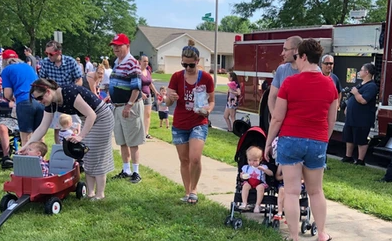 July 4: Independence Day Parade. We plan to have the parade, with the fire truck joining us at 9:30 a.m. If large groups are not allowed at that time, we’ll still celebrate. The fire truck will drive through the neighborhood, and we’ll drop off July 4 trinkets and treats at houses where people are outside to celebrate.August: Summer Picnic. The date isn’t set yet, but we plan to gather in JR Park for good food, fun activities, and the board election.